Rahul Gupta#102, 13th Main CKR Villa	,Cavery Layout G M Palya, Bangalore-560075+918147559833	Email Id : g.rahul6290@gmail.comSkype Id : rahull3245gupta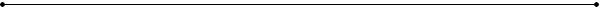 OBJECTIVEBeing an efficient professional with good inter-personal skills, I desire to pursue a learning and growth oriented career thereby excelling in my field and serving the organization to the best of my abilities.EXPERIENCE SUMMARYWorking as Freelancer translator and interpeter for Technical, Non Technical and Patent Translations (Japanese to English and Vice versa) for our International ClientWorked in  Anupam-Mitsubishi for 5 months as Interpreter (2014 Nov-2015March) on Contract Key Responsibilites:Bridge betwween the Japanese native  and Indian Engineer on daily business releated communications.Responsible for daily review of  meetings statusHandling daily dispatch meetingsInvolved in  translation activies (E-mail, MoM and Business Document) from Japanese to Engish and vice versaSHORT TERM  ASSIGNMENTS:Worked in Dexler Information Solution as a  Japanese e-Learning Testing Worked in Larsen & Toubro as Japanese Trainer Worked in Suzuki, BFW Limited – Honda as Japanese Interpreter EDUCATIONAL CREDENTIALSCERTIFICATIONS & ACHIEVEMENTSJapanese Language Proficeincy Test(JLPT)  : N2MEXT Scholarship (2013-2014), Nagoya University, JapanJENESYS Program Scholarship (Japan-East Asia Network of Exchange for Students and Youths): for 6 weeks. (JAPAN)Participated in Japanese Cultural Fest, EFL University, HyderabadTECHNICAL EXPOSURESMicrosoft Office PackageWindows 7/8Basic Computer KnowledgeCompetencies:Proficient in Japanese languageAbility to learn new skillsExcellent interpersonal skillsGreat Team PlayerStrong sense of commitment & dedicationPERSONAL DETAILSName: 	Rahul Gupta										 DOB: 	06-02-1990									Father’s Name:  Raj Narayan Prashad GuptaPermanent Address: 	Muzaffarpur, Bihar		Nationality: 	IndianLanguages: Hindi, English, Japanese								Hobbies: Listening Music, Travelling, Playing CricketCountry Visited: Japan,NepalI declare that all above mentioned details furnished by me is true to my knowledge.Place- Bangalore										      Rahul GuptaCoursesCollegeUniversityYearPercentJapanese Language  & CultureNagoya University , JAPANNagoya University2013-2014N/AB.A(Hons.)inJapanese language English & Foreign language University, Hyderabad,IndiaEFLUniversity201370%B.A 1st yr in EconomicsPachaiyappa’s college Madras University200970%10+2,  AccountR.M.L.S COLLEGE, Muzaffarpur,Bihar,IndiaBSEB200868%10th  StandardLaligurans Academy, NepalGovernment of Nepal200674%